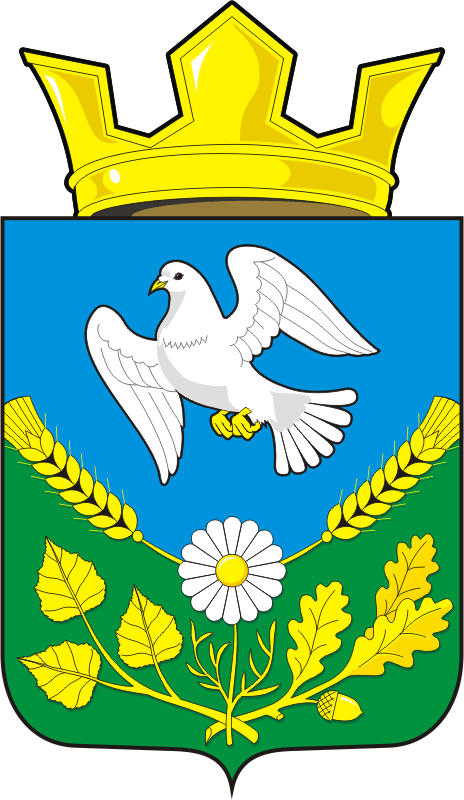 АДМИНИСТРАЦИЯ НАДЕЖДИНСКОГО СЕЛЬСОВЕТАСАРАКТАШСКОГО РАЙОНА ОРЕНБУРГСКОЙ ОБЛАСТИП О С Т А Н О В Л Е Н И Еот 27.08.2020                                  с. Надеждинка                                    № 53-пГлава администрации МО Надеждинский сельсовет                                      О.А.Тимко                                                                            Приложение                                                                                                                     к постановлению администрации                                                                                                                                      МО Надеждинский сельсовет Саракташского района                                                                                                                                       от 27.08.2020  № 53-пМУНИЦИПАЛЬНАЯ ПРОГРАММА«Комплексное развитие коммунальной инфраструктуры муниципального образования Надеждинский сельсовет Саракташского района Оренбургской области на 2020-2024 годы» (далее – Программа) ПАСПОРТ ПРОГРАММЫВведение.           Муниципальная программа «Комплексное развитие коммунальной инфраструктуры муниципального образования Надеждинский  сельсовет Саракташского района Оренбургской области на 2020-2024 годы»  включает в себя основные мероприятия по реализации Генерального плана МО Надеждинский сельсовет Саракташского района Оренбургской области, которые направлены на строительство новой   и модернизацию существующей системы коммунальной инфраструктуры в целях нового строительства и развития в районе.            Программа  разработана в соответствии с Федеральным законом от  06.10.2003 № 131-ФЗ «Об общих принципах организации местного самоуправления в Российской Федерации»,  Федеральным законом от 30. 12. 2004 № 210-ФЗ «Об основах регулирования тарифов организаций коммунального комплекса», Федеральный закон от 27.07.2010 №190-ФЗ «О теплоснабжении», Федеральным законом от 23.11.2009 N 261-ФЗ "Об энергосбережении и о повышении энергетической эффективности и о внесении изменений в отдельные законодательные акты Российской Федерации", Уставом муниципального образования Надеждинский сельсовет.	Программа определяет основные направления развития систем коммунальной инфраструктуры (водоснабжение, объектов утилизации (захоронения) твердых бытовых отходов, электроснабжение и газоснабжение в соответствии с потребностями муниципального образования Надеждинский сельсовет Саракташского района, учитывая интересы каждого поселения, входящего в состав сельсовета, в целях повышения качества услуг и улучшения экологической обстановки. Основу документа составляет система программных мероприятий по различным направлениям развития коммунальной инфраструктуры, которые планируются к реализации организациями коммунального комплекса, эксплуатирующими  системы коммунальной инфраструктуры на территории муниципального образования Надеждинский сельсовет, бюджетными учреждениями района, а также  подрядными организациями, привлекаемыми  администрацией муниципального образования Надеждинский сельсовет в соответствии с существующим законодательством.	Данная Программа ориентирована на устойчивое развитие муниципального образования Надеждинский сельсовет и в полной мере соответствует государственной политике реформирования жилищно-коммунального комплекса Российской Федерации и государственной политике  в области энергосбережения.         Данная Программа служит основанием для разработки инвестиционных программ организаций коммунального комплекса.Основные задачи программыРазработка Программы вызвана необходимостью освоения новых территорий для комплексного жилищного строительства, обеспечения ресурсосбережения, формирования рыночных механизмов функционирования жилищно-коммунального комплекса и условий для привлечения инвестиций, новых подходов к строительству жилых и социальных объектов, современной системы ценообразования, повышения эффективности градостроительных решений, развития конкуренции в сфере предоставления жилищно-коммунальных услуг.Программа в перспективе направлена на решение следующих основных задач:- создание условий для развития жилищного и промышленного строительства в МО Надеждинский сельсовет, осуществления комплексного освоения земельных участков;- строительство и модернизация системы коммунальной инфраструктуры;- повышение качества предоставляемых коммунальных услуг потребителям, обеспечение возможности наращивания и модернизации коммунальной инфраструктуры в местах существующей застройки для обеспечения целевых параметров улучшения их состояния и увеличения объемов жилищного строительства;- улучшение состояния окружающей среды, экологическая безопасность развития города, создание благоприятных условий для проживания горожан;- энергосбережение и создание эффективной системы тарифного регулирования в сфере жилищно-коммунального хозяйства.Характеристика существующего состояния коммунальной инфраструктуры муниципального образования Надеждинский сельсовет и основные направления модернизации и развития объектов коммунальной инфраструктуры.1.1 Существующая система водоснабжения и перспектива ее развития.Водоснабжение Надеждинского сельсовета, а также сельскохозяйственного производства, животноводства и промышленности осуществляется за счет подземных вод, посредством 1 водозабора.В связи с тем, что на территории сельсовета низкая обеспеченность поверхностными водами пригодными для хозяйственно-питьевого водоснабжения подземные воды используются в качестве основного источника водоснабжения для населенных пунктов.Основным поставщиком водоснабжения для потребителей МО Надеждинский сельсовет является водонапорная башня. Централизованная система водоснабжения имеется в 2 населенных пункта, см. таблицу «Сведения о наличии скважин и водопроводных сетей». Во всех населенных пунктах отсутствуют комплексы очистных сооружений на коммунальных водопроводах и обеззараживающих установок. Все эксплуатируемые источники имеют I пояс зоны санитарной охраны в соответствии с СанПиН 2.1.4.1074-01 «Зоны санитарной охраны источников водоснабжения и водопроводов хозяйственно-питьевого назначения».Таблица 1-1 Сведения о наличии скважин и водопроводных сетейПроизводительность водозаборов составляет от 5 до 15 м куб./час. Все водозаборы в основном расположены в черте населенного пункта.Протяженность водопроводной сети  составляет .Общее количество потребителей по услуге водоснабжения составляет 625 человек, 3 бюджетных организаций и 6 прочих потребителей. Расход воды в 2020 г. составил  3 215 м куб./год, в том числе: для нужд населения –2 470 м куб.;бюджето-финансируемым организациям – 150  м куб.;прочим потребителям –172 м куб.;Распределение хозяйственно-питьевого баланса в процентах выглядит следующим образом:для нужд населения –24,7%бюджето-финансируемым организациям –5,1%прочим потребителям -6,0%процент износа водопроводных сетей  80,0%.В связи с ежегодным ограничением роста тарифов на услуги водоснабжения, в полном объеме не предусматриваются средства на капитальный ремонт водопроводных сетей, и данные работы проводятся в аварийном режиме.Выводы:требуются изыскания новых источников водоснабжения;Проектные решенияРасходы воды для населения приняты по среднесуточным укрупненным общероссийским нормам (что не противоречит требованию СНиП 2.04.02.-84*).Укрупненные среднесуточные нормы водопотребления на одного жителя в населенных пунктах представлены в таблице ниже.Таблица 1-1 Укрупненные среднесуточные нормы водопотребленияУкрупненные среднесуточные нормы водопотребления включают расходы воды на хозяйственно-питьевые нужды в жилых и общественных зданиях, нужды местной промышленности, поливку улиц и частично зеленых насаждений.Прогнозные расходы воды на нужды промышленности приняты на основе анализа существующего водопотребления.Расходы воды на тушение пожаров в населенных пунктах, на предприятиях и в зонах отдыха должны определяться по СНиП 2.04.02-84*.Суммарные расходы воды по области по отдельным поселениям на нужды населения, животноводство, водопотребление и водообеспечение поселений приведены в таблице «Прогнозные расходы воды на хозяйственно-питьевые нужды».Таблица 1-2 Прогнозные расходы воды на хозяйственно-питьевые нуждыРост расхода воды на хозяйственно-питьевые нужды к 2020 году обусловлен необходимостью создания комфортных условий для проживания населения и развитием жилищного строительства.Расходы воды для нужд животноводства определены по следующим усредненным нормам:Таблица 1-3 Нормативные показатели расходов воды на животноводствоТаблица 1-4 Расход питьевой воды на нужды животноводстваРасход воды на нужды животноводства составит 3016 м куб./год к 2020 году.Зоны санитарной охраныДля предохранения источников хозяйственно-питьевого водоснабжения от возможных загрязнений на всех скважинах предусматривается организация зон водоохраны в составе трех поясов.Для подземных источников водоснабжения:в первый пояс зон санитарной охраны подземных источников включается территория в радиусе 30- вокруг каждой скважины. Территория первого пояса ограждается и благоустраивается; запрещается пребывание на ней лиц, не работающих на головных сооружениях.в зону второго и третьего поясов подземных источников на основе специальных изысканий включаются территории, обеспечивающие надежную санитарную защиту водозабора в соответствии с требованиями СанПиН 2.1.4.1110–02. На территории второго и третьего поясов устанавливается ограниченный санитарный режим.Границы зон определяются и обосновываются специальным проектом.Для всех водопроводных сооружений устанавливаются зоны строгого режима с целью обеспечения санитарной надежности их. На территории зон должны быть проведены все мероприятия в соответствии с требованиями СанПиН 2.1.4.1110-02 «Зоны санитарной охраны источников водоснабжения и водопроводов питьевого назначения».Схема водоснабженияВ сельских населенных пунктах предусматривается капитальный ремонт существующих  централизованных систем водоснабжения, обеспечивающих потребности в воде населения района, общественно-коммунальных объектов, сельскохозяйственных и промышленных предприятий, и т.д.Источником водоснабжения, как указывалось выше, для населенных пунктов будут служить подземные воды. Количество потребных артезианских скважин для целей водоснабжения уточняется после проведения изысканий по подземным водам. Водоснабжение каждого поселения решается локально. Источник водоснабжения – подземные водыДля населенных пунктов предусмотрен следующий  состав сооружений:водозаборные скважины с погружными насосами;водовод от скважин до разводящих уличных водопроводных сетей;водонапорная башня.1.2 Существующая система электроснабжения и перспектива ее развития.Электроснабжение муниципального образования Надеждинский сельсовет осуществляется от Оренбургской энергосистемы. Услуги электроснабжения в сельсовете оказывают ОАО "Межрегиональная распределительная сетевая компания -Волги" филиал центрального производственного отделения "Оренбургэнерго" Саракташский РЭС и Саракташский районный участок электрических сетей ГУП "Оренбургкоммунэлектросеть". Электрические нагрузки. Проектная схемаЭлектрические нагрузки жилищно-коммунального сектора рассчитываются по удельным нормам коммунально-бытового электропотребления на одного жителя. Нормы предусматривают электроснабжение жилых и общественных зданий, предприятий коммунально-бытового обслуживания, наружным освещением, системами водоснабжения.Нормы удельного коммунально-бытового электропотребления приняты по укрупнённым показателям расхода электроэнергии коммунально-бытовыми потребителями на основании Инструкции по проектированию электрических сетей РД 34.20.185-94 с учётом изменений и дополнений (.), и составляет на 2024 год - 1520 кВтч в год на человека. На территории Надеждинского сельсовета установлено десять подстанций.	Таблица 1-5 Электропотребление жилищно-коммунального сектораРост Электропотребления к 2024 году обусловлен необходимостью создания комфортных условий для проживания населения и развитием жилищного строительства.1.3 Существующая система газоснабжения и перспектива ее развития.Услуги газоснабжения в Саракташском районе  предоставляет ОАО «Газпром Газораспределение Оренбург»   Саракташская комплексно-эксплуатационная служба треста "Медногорскмежрайгаз".В муниципальном образовании Надеждинский сельсовет проведена значительная работа по газификации жилья, объектов соцкультбыта, предприятий, организаций и учреждений. Уровень газификации составляет 99%.  1.4 Существующая схема утилизации твердых бытовых отходови перспектива ее развития.На полигоне утилизируются отходы от жилых домов, общественных зданий и учреждений, предприятий торговли, общественного питания, уличный и строительный мусор, садово-парковый смет и др.виды отходов.Система сбора и утилизации отходов муниципального образования Надеждинский сельсовет не имеет возможности обрабатывать отходы выше 4 класса опасности. Система утилизации и переработки мусора отсутствует. Остаточный ресурс существующих полигонов практически исчерпан. Требуется строительство новых полигонов.В результате анализа существующего состояния системы сбора, транспортировки, приема и захоронения ТБО выявлена сложная ситуация, с твердыми бытовыми отходами. Основные цели и задачи программы. Сроки и этапы реализации программы. Целевые показатели развития коммунальной инфраструктуры.На основании анализа существующего состояния коммунальной инфраструктуры и перспектив развития муниципального образования Надеждинский сельсовет Саракташского района определены следующие целевые показатели развития коммунальной инфраструктуры на период до 2024 года:1. Обеспечить полное удовлетворение перспективного спроса на коммунальные ресурсы в следующих объемах:2. Обеспечить нормативные требования по наличию резервов мощности в системах ресурсоснабжения.3. При разработке проектов нового строительства и реконструкции объектов коммунальной инфраструктуры обеспечить нормативную экологическую безопасность населения при их эксплуатации, в том числе:3.1 Обеспечить качество питьевой воды в соответствии с требованиями СанПиН 2.1.4.1047-01. 3.2 При эксплуатации полигонов для захоронения ТБО обеспечить непревышение допустимых ПДВ загрязняющих веществ.3. Перечень мероприятий программы, обеспечивающих достижение целевых показателей.На территории муниципального образования Надеждинский сельсовет Саракташского района необходимо выполнить следующие мероприятия в области развития инженерной инфраструктуры:3.1 Водоснабжение.На период до 2024 года:Капитальный ремонт системы водоснабжения села Надеждинка Саракташского района Оренбургской области. Этап 2.Сети водоснабжения с.Надеждинка  Капитальный ремонт системы водоснабжения села Надеждинка Саракташского района Оренбургской области. Этап 3. Пожарный резервуар для воды с.Надеждинка3.2 Электроснабжение.Для обеспечения устойчивого электроснабжения потребителей Надеждинского сельсовета  требуется: - Реконструкция изношенных распределительных сетей  3.3 Утилизация твердых бытовых отходов.В связи со сложной ситуацией, сложившейся в сельсовете с твердыми бытовыми отходами, Программой предлагается:ликвидация всех несанкционированных свалок ТБО с последующей полной рекультивацией территорий.строительство новых полигонов ТБО до 2024 года.установка большего числа контейнеров в усадебной застройке и обеспечения доступности и удобства пользования ими, в т.ч. и путем регулярного их вывоза по мере заполнения.4. Источники финансирования в сфере водоснабжения.Основная часть проектов по системе водоснабжения связана с повышением надежности.	5. Источники финансирования в сфере теплоснабжения.Техническая политика развития теплоснабжения направлена прежде всего на сокращение издержек при производстве и передаче тепла.  Таблица 5,1 Потребность в финансировании проектов, направленных на повышение эффективности системы теплоснабженияСуммарные затраты по вышеуказанным видам работ составят 0,6 млн руб.Реализация указанных мероприятий позволит снизить удельные расходы энергоресурсов на производство тепла и оптимизировать постоянные затраты предприятий. 6. Ожидаемые результаты реализации программы.Модернизация и обновление коммунальной инфраструктуры муниципального образования Надеждинский сельсовет Саракташского района, снижение эксплуатационных затрат, устранение причин возникновения аварийных ситуаций, угрожающих жизнедеятельности человека, улучшение экологического состояния окружающей среды.Развитие системы электрических сетей:- обеспечение бесперебойного снабжения электрической энергией районной инфраструктуры;- увеличение мощности электрических подстанций;- обеспечение электрической энергией объектов нового строительства.Развитие системы газоснабжения:- обеспечение бесперебойного снабжения природным газом сельской инфраструктуры;- обеспечение снабжения природным газом объектов нового строительства.Развитие системы водоснабжения:- повышение надежности водоснабжения;-обеспечение соответствия параметров качества питьевой воды установленным нормам СанПиН;- снижение уровня потерь воды;- сокращение эксплуатационных расходов на единицу продукции.Утилизация твердых бытовых отходов:- улучшение санитарного и экологического состояния территорий;- стабилизация и последующее уменьшение образования бытовых и промышленных отходов на территории сельсовета;- обеспечение надлежащего сбора и утилизации биологических отходов.Развитие системы коммунальной инфраструктуры позволит обеспечить развитие жилищного строительства и создание благоприятных условий для проживания в муниципальном образовании Надеждинский сельсовет Саракташского района.Приложение №2                                                                                                                     к постановлению администрации                                                                                                                                      МО Надеждинский сельсовет Саракташского района                                                                                                                                       от 27.08.2020  № 53-пТаблица №1Сведенияо показателях (индикаторах) муниципальной программы  и их значенияхИзменение целевых показателей муниципальной программы, запланированных по годам, обосновывается проведением кап.ремонта, реконструкции и модернизации объектов коммунальной инфраструктуры, а также вводом новых объектов и определяется на основе данных государственного статистического наблюдения (Форма 11. Сведения о наличии и движении основных фондов и других нефинансовых активов), а также данных отчёта о техническом обследовании систем коммунальной инфраструктуры МО «Саракташский район», составленного в соответствии с Федеральными законами от 07.12.2011 N 416-ФЗ "О водоснабжении и водоотведении" и   от  27.07.2010 N 190-ФЗ "О теплоснабжении". Приложение №3                                                                                                                     к постановлению администрации                                                                                                                                      МО Надеждинский сельсовет Саракташского района                                                                                                                                       от 27.08.2020  № 53-пТаблица 2ПЕРЕЧЕНЬведомственных целевых программ и основных мероприятий муниципальной программыПриложение № 4                                                                                                                     к постановлению администрации                                                                                                                                      МО Надеждинский сельсовет Саракташского района                                                                                                                                       от 27.08.2020  № 53-пТаблица 3РЕСУРСНОЕ ОБЕСПЕЧЕНИЕреализации муниципальной программы«Комплексное развитие коммунальной инфраструктуры муниципального образования Надеждинский сельсовет Саракташского района Оренбургской области на 2020-2024 годы "(тыс. рублей)                                                                                                                                                                                                                                      Приложение № 5                                                                                                                     к постановлению администрации                                                                                                                                      МО Надеждинский сельсовет Саракташского района                                                                                                                                       от 27.08.2020  № 53-п                                                           Таблица 4РЕСУРСНОЕ ОБЕСПЕЧЕНИЕреализации муниципальной программы(тыс. рублей)	Продолжение	Таблица 4РЕСУРСНОЕ ОБЕСПЕЧЕНИЕреализации муниципальной программы(тыс. рублей)Об утверждении муниципальной программы «Комплексное развитие коммунальной инфраструктуры муниципального образования Надеждинский сельсовет Саракташского района Оренбургской области на 2020-2024 годы»          В соответствии со статьей 14 Федерального закона от 06.10.2003                      № 131-ФЗ «Об общих принципах организации местного самоуправления в Российской Федерации», постановлением администрации  Надеждинского сельсовета от 20.07.2017 № 35-п «Об утверждении Порядка разработки, реализации и оценки эффективности муниципальных программ Надеждинского сельсовета Саракташского района», Уставом муниципального образования Надеждинский сельсовет Саракташского района Оренбургской областиУтвердить муниципальную программу «Комплексное развитие коммунальной инфраструктуры муниципального образования Надеждинский сельсовет Саракташского района Оренбургской области на 2020-2024 годы» (далее – Программа) согласно приложению к настоящему постановлению.           2.Признать утратившим силу Постановление администрации Надежденского сельсовета от 12.11.2014 г. № 51-п «Об утверждении муниципальной программы «Комплексное развитие коммунальной инфраструктуры муниципального образования Надеждинский сельсовет Саракташского района Оренбургской области на 2014-2020 годы» с 01.01.2021 года.3. Контроль за исполнением настоящего постановления оставляю за собой.4. Настоящее постановление вступает в силу после дня его обнародования и подлежит размещению на официальном сайте Надеждинского  сельсовета Саракташского района Оренбургской области.          В соответствии со статьей 14 Федерального закона от 06.10.2003                      № 131-ФЗ «Об общих принципах организации местного самоуправления в Российской Федерации», постановлением администрации  Надеждинского сельсовета от 20.07.2017 № 35-п «Об утверждении Порядка разработки, реализации и оценки эффективности муниципальных программ Надеждинского сельсовета Саракташского района», Уставом муниципального образования Надеждинский сельсовет Саракташского района Оренбургской областиУтвердить муниципальную программу «Комплексное развитие коммунальной инфраструктуры муниципального образования Надеждинский сельсовет Саракташского района Оренбургской области на 2020-2024 годы» (далее – Программа) согласно приложению к настоящему постановлению.           2.Признать утратившим силу Постановление администрации Надежденского сельсовета от 12.11.2014 г. № 51-п «Об утверждении муниципальной программы «Комплексное развитие коммунальной инфраструктуры муниципального образования Надеждинский сельсовет Саракташского района Оренбургской области на 2014-2020 годы» с 01.01.2021 года.3. Контроль за исполнением настоящего постановления оставляю за собой.4. Настоящее постановление вступает в силу после дня его обнародования и подлежит размещению на официальном сайте Надеждинского  сельсовета Саракташского района Оренбургской области.          В соответствии со статьей 14 Федерального закона от 06.10.2003                      № 131-ФЗ «Об общих принципах организации местного самоуправления в Российской Федерации», постановлением администрации  Надеждинского сельсовета от 20.07.2017 № 35-п «Об утверждении Порядка разработки, реализации и оценки эффективности муниципальных программ Надеждинского сельсовета Саракташского района», Уставом муниципального образования Надеждинский сельсовет Саракташского района Оренбургской областиУтвердить муниципальную программу «Комплексное развитие коммунальной инфраструктуры муниципального образования Надеждинский сельсовет Саракташского района Оренбургской области на 2020-2024 годы» (далее – Программа) согласно приложению к настоящему постановлению.           2.Признать утратившим силу Постановление администрации Надежденского сельсовета от 12.11.2014 г. № 51-п «Об утверждении муниципальной программы «Комплексное развитие коммунальной инфраструктуры муниципального образования Надеждинский сельсовет Саракташского района Оренбургской области на 2014-2020 годы» с 01.01.2021 года.3. Контроль за исполнением настоящего постановления оставляю за собой.4. Настоящее постановление вступает в силу после дня его обнародования и подлежит размещению на официальном сайте Надеждинского  сельсовета Саракташского района Оренбургской области.Разослано:Яковлевой Ю.Л., Старостиной Е.В., МУП «Перспектива», ООО «Водоканал», ООО «Коммунсервис», ООО «Теплосеть», официальный сайт администрации сельсовета.Наименование программыМуниципальная программа «Комплексное развитие коммунальной инфраструктуры муниципального образования Надеждинский сельсовет  Саракташского района Оренбургской области на 2020-2024 годы»Основание для разработки 
ПрограммыГрадостроительный кодекс Российской Федерации 
от 29.12.2004 N 190-ФЗ, Федеральный закон 
от 06.10.2003 N 131-ФЗ "Об общих принципах организации местного самоуправления в Российской Федерации", Федеральный закон от 30.12.2004 N 210-ФЗ "Об основах регулирования тарифов организаций коммунального комплекса", Федеральный закон от 27.07.2010 №190-ФЗ «О теплоснабжении»; Федеральный закон 
от 23.11.2009 N 261-ФЗ "Об энергосбережении 
и о повышении энергетической эффективности 
и о внесении изменений в отдельные законодательные акты Российской Федерации";Муниципальный заказчикАдминистрация муниципального образования Надеждинский сельсоветОсновные разработчики программыАдминистрация муниципального образования Надеждинский сельсоветРуководитель программыГлава муниципального образования Надеждинский сельсовет Саракташского районаИсполнители программы Саракташский КЭС, администрация Надеждинского сельсовета, ООО «КХ Надеждинка», Саракташская РЭС.Цели и задачи программы1.Строительство и модернизация системы коммунальной инфраструктуры в муниципальном образовании Надеждинский сельсовет2. Повышение качества предоставляемых  коммунальных услуг потребителям.3. Экономия топливно-энергетических и трудовых ресурсов в системе коммунальной инфраструктуры.4. Улучшение состояния окружающей среды,
экологическая безопасность развития района, создание благоприятных условий для проживания граждан.Важнейшие целевые индикаторы и показатели1. Жилищное строительство:- расчетная численность населения –  627 чел., в т.ч. 2024 г.- 376 чел;- общий объем жилищного строительства – 0,5 тыс.кв.м, в т.ч. 2024 г. –  0,7 тыс. кв. м;- рост жилищной обеспеченности с 20.9 кв.м/чел. (.) до 21.4 кв. м/чел2.Производственные мощности (текущее состояние и прогноз):- водоснабжение  – 75,7 тыс. куб. м/год., прогноз на 2024 г. – 89 тыс. куб. м/год., - энергоснабжение  – 2,7 млн. кВтч в год, прогноз на 2024 г. – 3,0  млн. кВтч в год.- газоснабжение  – 0,5 млн. куб.м в год, прогноз на 2024 г. – 0,7 млн. куб.м в год.- утилизация ТБО -0,4 тыс.м3 в год, прогноз на 2024 г. – 1,7 тыс.м3 в годСроки и этапы реализации программы2020-2024 гг.Объемы и источники финансированияОбъемы финансирования комплексной программы за счет средств местного, районного,  областного, консолидированного и федерального  бюджетов ежегодно будут уточняться исходя из возможностей бюджетов на соответствующий финансовый год.Ожидаемые конечные результаты реализации программы и показатели социально-экономической эффективностиМодернизация и обновление коммунальной инфраструктуры муниципального образования Надеждинский сельсовет, снижение  эксплуатационных затрат на содержание объектов коммунальной инфраструктуры; устранение причин возникновения  аварийных  ситуаций, угрожающих  жизнедеятельности  человека, улучшение экологического состояния окружающей среды. Развитие инженерных коммуникаций:Развитие электроснабжения:- обеспечение бесперебойного снабжения электрической энергией сельской инфраструктуры;- обеспечение электрической энергией объектов нового строительства.Развитие газоснабжения:- газификация строительных площадок под новое индивидуальное жилищное строительство.
Развитие водоснабжения - повышение надежности водоснабжения;
- повышение экологической безопасности в сельсовете;- соответствие параметров качества питьевой воды установленным нормативам СанПиН;- снижение уровня потерь воды;- сокращение эксплуатационных расходов на единицу продукции.
Утилизация твердых бытовых отходов:- улучшение санитарного состояния территории сельсовета; - стабилизация и последующее уменьшение образования бытовых и промышленных отходов на территории сельсовета;- улучшение экологического состояния муниципального образования Надеждинский сельсовет Саракташского района Оренбургской области;- обеспечение надлежащего сбора и утилизации твердых бытовых отходов.Организация управления и система контроля за исполнением программыКонтроль за реализацией программы осуществляет руководитель программы № ппНаселенный пунктскважины, шт.Глубина скважины, мДебет скважинДебет скважинПротяженность водопроводной сети в поселке, км№ ппНаселенный пунктскважины, шт.Глубина скважины, мвысокийнизкийПротяженность водопроводной сети в поселке, км12345671с. Надеждинкапервая40высокий8.02с.Яковлевкапервая30высокий3.0ИТОГО11,0№ п/пНаименованиеНормы водопотребления, л/сут.№ п/пНаименованиек 2024 году1.Населенные пункты с численностью населения более 100 человек125Численность населения  чел.Расход воды тыс. м куб./сут.к 2024 годук 2024 годус. Надеждинка37689Итого м куб./сут.             37689Итого тыс. м куб./год89№ п/пНаименованиеНормы водопотребления, л/сут.крупный рогатый скот70лошади80свиньи40овцы, козы20НаименованиеЧисленность тыс. голВодопотребление м куб./сут.Наименованиек 2020 годук 2020 годуКрупный рогатый скот352450Свиньи8320Овцы и козы7,5150Лошади1,296Итого3016Наименование поселений и населенных пунктовНаселение,  челГод. эл. потр, млн. кВтчГод. эл. потр, млн. кВтчНаименование поселений и населенных пунктов3.Надеждинский сельсовет   с.Надеждинка3933931.11.1   с.Яковлевка1691690.250.25    х.Туркестан220,020,02Наименование20202024Водоснабжение, тыс. м378,478,4Электроснабжение, млн. кВтч2,52,5Газоснабжение, млн. м30,70,7Утилизация ТБО, тыс. м31,71,7Наименование проектаитого20202021202220232024с.Надеждинка, МОБУ «Надеждинская СОШ»  ул.Школьная 1. Замена   газового котла и двух насосов на импортное оборудование.00 00 0 0Всего000000№п/пНаименование целевого показателя (индикатора)Единица измеренияЗначения целевых показателейЗначения целевых показателейЗначения целевых показателейЗначения целевых показателей№п/пНаименование целевого показателя (индикатора)Единица измерения20202021 20222023 202412345671.Уменьшение износа сетей и сооружений коммунальной инфраструктуры:%6464646464Тепловые сети%5858585858Водопроводные сети%95,020,020,020,020,0Котельные%3636363636Насосные станции водопровода%4040404040№ п/пНомер и наименование подпрограммы, ведомственной целевой программы, приоритетного проекта (программы), основного мероприятияОтветственный исполнительСрокСрокОжидаемый конечный результат (краткое описание)Последствия не реализации основного мероприятияСвязь с показателями (индикаторами)муниципальной программы (подпрограммы)№ п/пНомер и наименование подпрограммы, ведомственной целевой программы, приоритетного проекта (программы), основного мероприятияОтветственный исполнительначала реализацииокончания реализацииОжидаемый конечный результат (краткое описание)Последствия не реализации основного мероприятияСвязь с показателями (индикаторами)муниципальной программы (подпрограммы)1Мероприятие 1  Капитальный ремонт системы водоснабжения села Надеждинка Саракташского района Оренбургской области. Этап 1.Водозабор в с.НадеждинкаАдминистрация Саракташского района Оренбургской области20202020Капитальный ремонт Водозабора в с.Надеждинка позволит повысить качество и надёжность предоставления услуг водоснабжения потребителям. Пуск в эксплуатацию объектов коммунальной инфраструктуры, повышение надежности, качества предоставляемых услуг, отсутствие незавершенного строительства, снижение рисков возникновения аварийных ситуаций в осенне-весенний период, обеспечение комфортного проживания населенияснижение планируемых к пуску в эксплуатацию объектов коммунальной инфраструктуры, снижение надежности, качества предоставляемых услуг, увеличение объектов незавершенного строительства, рисков возникновения аварийных ситуаций в осенне-весенний периодУменьшение уровня износа насосных станций водопровода 2Мероприятие 2капитальный ремонт системы водоснабжения села Надеждинка Саракташского района Оренбургской области. Этап 2.Сети водоснабжения с.НадеждинкаАдминистрация Саракташского района Оренбургской области20212021Замена водопроводной сети, протяжённостью 5 км.позволит повысить качество и надёжность предоставления услуг водоснабжения потребителям. Пуск в эксплуатацию объектов коммунальной инфраструктуры, повышение надежности, качества предоставляемых услуг, отсутствие незавершенного строительства, снижение рисков возникновения аварийных ситуаций в осенне-весенний период, обеспечение комфортного проживания населенияснижение планируемых к пуску в эксплуатацию объектов коммунальной инфраструктуры, снижение надежности, качества предоставляемых услуг, увеличение объектов незавершенного строительства, рисков возникновения аварийных ситуаций в осенне-весенний периодУменьшение уровня износа водопроводных сетей 3Мероприятие 3капитальный ремонт системы водоснабжения села Надеждинка Саракташского района Оренбургской области. Этап 3. Пожарный резервуар для воды с.НадеждинкаАдминистрация Саракташского района Оренбургской области20212021капитальный ремонт системы водоснабжения села Надеждинка позволит повысить качество и надёжность предоставления услуг водоснабжения потребителям. Пуск в эксплуатацию объектов коммунальной инфраструктуры, повышение надежности, качества предоставляемых услуг, отсутствие незавершенного строительства, снижение рисков возникновения аварийных ситуаций в осенне-весенний период, обеспечение комфортного проживания населенияснижение планируемых к пуску в эксплуатацию объектов коммунальной инфраструктуры, снижение надежности, качества предоставляемых услуг, увеличение объектов незавершенного строительства, рисков возникновения аварийных ситуаций в осенне-весенний периодУменьшение уровня износа водопроводных сетей № п/пСтатусНаименование муниципальной программы, подпрограммы, ВЦП,основного мероприятияОтветственный исполнитель, соисполнители, участникиКод бюджетной классификацииКод бюджетной классификацииКод бюджетной классификации№ п/пСтатусНаименование муниципальной программы, подпрограммы, ВЦП,основного мероприятияОтветственный исполнитель, соисполнители, участникиГРБСРзПрЦСР2020202120222023202412345671Муниципальная программаМодернизация объектов коммунальной инфраструктуры и повышение качества услуг жилищно-коммунального хозяйства для населения Саракташского района на 2016-2024 годыВсего, в том числе:019050214.0.00.00000000001Муниципальная программаМодернизация объектов коммунальной инфраструктуры и повышение качества услуг жилищно-коммунального хозяйства для населения Саракташского района на 2016-2024 годыАдминистрация Саракташского района019050214.0.00.00000000001.1мероприятие 1Капитальный ремонт системы водоснабжения села Надеждинка Саракташского района Оренбургской области. Этап 1.Водозабор в с.НадеждинкаВсего, в том числе:019050214.0.00.000006 52855200001.1мероприятие 1Капитальный ремонт системы водоснабжения села Надеждинка Саракташского района Оренбургской области. Этап 1.Водозабор в с.НадеждинкаАдминистрация Саракташского района019050214.0.00.00000000001.2мероприятие 2Капитальный ремонт системы водоснабжения села Надеждинка Саракташского района Оренбургской области. Этап 2.Сети водоснабжения с.НадеждинкаВсего, в том числе:019050214.0.00.00000012 657 5900001.2мероприятие 2Капитальный ремонт системы водоснабжения села Надеждинка Саракташского района Оренбургской области. Этап 2.Сети водоснабжения с.НадеждинкаАдминистрация Саракташского района019050214.0.00.00000000001.3мероприятие 3Капитальный ремонт системы водоснабжения села Надеждинка Саракташского района Оренбургской области. Этап 3. Пожарный резервуар для воды с.НадеждинкаВсего, в том числе:019050214.0.00.0000001 605 4400001.3мероприятие 3Капитальный ремонт системы водоснабжения села Надеждинка Саракташского района Оренбургской области. Этап 3. Пожарный резервуар для воды с.НадеждинкаАдминистрация Саракташского района019050214.0.00.0000000000№ п/пСтатусНаименование муниципальной программы, подпрограммы, ВЦП, основного мероприятияИсточник финансированияКод бюджетной классификацииКод бюджетной классификацииКод бюджетной классификацииОценка расходовОценка расходовОценка расходовОценка расходовОценка расходов№ п/пСтатусНаименование муниципальной программы, подпрограммы, ВЦП, основного мероприятияИсточник финансированияГРБСРзПрЦСР2020202120222023202412345678910111Муниципальная программаМуниципальная программа «Модернизация объектов коммунальной инфраструктуры и повышение качества услуг жилищно-коммунального хозяйства для населения Саракташского района на 2016-2024 годы»всего, в том числе: 019050214.0.00.00000000001Муниципальная программаМуниципальная программа «Модернизация объектов коммунальной инфраструктуры и повышение качества услуг жилищно-коммунального хозяйства для населения Саракташского района на 2016-2024 годы»Федеральный бюджет		хх0000001Муниципальная программаМуниципальная программа «Модернизация объектов коммунальной инфраструктуры и повышение качества услуг жилищно-коммунального хозяйства для населения Саракташского района на 2016-2024 годы»Областной бюджет		019050214.0.00.00000000001Муниципальная программаМуниципальная программа «Модернизация объектов коммунальной инфраструктуры и повышение качества услуг жилищно-коммунального хозяйства для населения Саракташского района на 2016-2024 годы»Районный бюджет		019050214.0.00.00000000001Муниципальная программаМуниципальная программа «Модернизация объектов коммунальной инфраструктуры и повышение качества услуг жилищно-коммунального хозяйства для населения Саракташского района на 2016-2024 годы»Бюджет сельских поселений		019050214.0.00.00000000001.1мероприятие 1Капитальный ремонт системы водоснабжения села Надеждинка Саракташского района Оренбургской области. Этап 1.Водозабор в с.Надеждинкавсего, в том числе:	019050214.0.00.000006 52855200001.1мероприятие 1Капитальный ремонт системы водоснабжения села Надеждинка Саракташского района Оренбургской области. Этап 1.Водозабор в с.НадеждинкаФедеральный бюджетххх000001.1мероприятие 1Капитальный ремонт системы водоснабжения села Надеждинка Саракташского района Оренбургской области. Этап 1.Водозабор в с.НадеждинкаОбластной бюджет		019050214.0.00.000006 33840000001.1мероприятие 1Капитальный ремонт системы водоснабжения села Надеждинка Саракташского района Оренбургской области. Этап 1.Водозабор в с.НадеждинкаРайонный бюджет		019050214.0.00.00000000001.1мероприятие 1Капитальный ремонт системы водоснабжения села Надеждинка Саракташского района Оренбургской области. Этап 1.Водозабор в с.НадеждинкаБюджет сельских поселений		ххх19015200001.2мероприятие 2Капитальный ремонт системы водоснабжения села Надеждинка Саракташского района Оренбургской области. Этап 2.Сети водоснабжения с.Надеждинкавсего, в том числе:	019050214.0.00.00000012 657 5900001.2мероприятие 2Капитальный ремонт системы водоснабжения села Надеждинка Саракташского района Оренбургской области. Этап 2.Сети водоснабжения с.НадеждинкаФедеральный бюджетххх000001.2мероприятие 2Капитальный ремонт системы водоснабжения села Надеждинка Саракташского района Оренбургской области. Этап 2.Сети водоснабжения с.НадеждинкаОбластной бюджет		019050214.0.00.00000012 024 7100001.2мероприятие 2Капитальный ремонт системы водоснабжения села Надеждинка Саракташского района Оренбургской области. Этап 2.Сети водоснабжения с.НадеждинкаРайонный бюджет		019050214.0.00.00000000001.2мероприятие 2Капитальный ремонт системы водоснабжения села Надеждинка Саракташского района Оренбургской области. Этап 2.Сети водоснабжения с.НадеждинкаБюджет сельских поселений		ххх0632 8800001.3мероприятие 3Капитальный ремонт системы водоснабжения села Надеждинка Саракташского района Оренбургской области. Этап 3. Пожарный резервуар для воды с.Надеждинкавсего, в том числе:	019050214.0.00.000000 1 605 4400001.3мероприятие 3Капитальный ремонт системы водоснабжения села Надеждинка Саракташского района Оренбургской области. Этап 3. Пожарный резервуар для воды с.НадеждинкаФедеральный бюджетххх000001.3мероприятие 3Капитальный ремонт системы водоснабжения села Надеждинка Саракташского района Оренбургской области. Этап 3. Пожарный резервуар для воды с.НадеждинкаОбластной бюджет		019050214.0.00.0000001 525 1680001.3мероприятие 3Капитальный ремонт системы водоснабжения села Надеждинка Саракташского района Оренбургской области. Этап 3. Пожарный резервуар для воды с.НадеждинкаРайонный бюджет		019050214.0.00.00000000001.3мероприятие 3Капитальный ремонт системы водоснабжения села Надеждинка Саракташского района Оренбургской области. Этап 3. Пожарный резервуар для воды с.НадеждинкаБюджет сельских поселений		ххх080 272000№ п/пСтатусНаименование муниципальной программы, подпрограммы, ВЦП, основного мероприятияИсточник финансированияКод бюджетной классификацииКод бюджетной классификацииКод бюджетной классификацииОценка расходовОценка расходовОценка расходовОценка расходовОценка расходов№ п/пСтатусНаименование муниципальной программы, подпрограммы, ВЦП, основного мероприятияИсточник финансированияГРБСРзПрЦСР2020202120222023202412345678910111Муниципальная программаМодернизация объектов коммунальной инфраструктуры и повышение качества услуг жилищно-коммунального хозяйства для населения Саракташского района на 2016-2024 годывсего, в том числе: 019050214.0.00.00000000001Муниципальная программаМодернизация объектов коммунальной инфраструктуры и повышение качества услуг жилищно-коммунального хозяйства для населения Саракташского района на 2016-2024 годыФедеральный бюджет		хх0000001Муниципальная программаМодернизация объектов коммунальной инфраструктуры и повышение качества услуг жилищно-коммунального хозяйства для населения Саракташского района на 2016-2024 годыОбластной бюджет		019050214.0.00.00000000001Муниципальная программаМодернизация объектов коммунальной инфраструктуры и повышение качества услуг жилищно-коммунального хозяйства для населения Саракташского района на 2016-2024 годыРайонный бюджет		019050214.0.00.000000 0 0001Муниципальная программаМодернизация объектов коммунальной инфраструктуры и повышение качества услуг жилищно-коммунального хозяйства для населения Саракташского района на 2016-2024 годыБюджет сельских поселений			019050214.0.00.00000000001.1мероприятие 1Капитальный ремонт системы водоснабжения села Надеждинка Саракташского района Оренбургской области. Этап 1.Водозабор в с.Надеждинкавсего, в том числе:	019050214.0.00.00000652855200001.1мероприятие 1Капитальный ремонт системы водоснабжения села Надеждинка Саракташского района Оренбургской области. Этап 1.Водозабор в с.НадеждинкаФедеральный бюджетххх000001.1мероприятие 1Капитальный ремонт системы водоснабжения села Надеждинка Саракташского района Оренбургской области. Этап 1.Водозабор в с.НадеждинкаОбластной бюджет		019050214.0.00.000006 33840000001.1мероприятие 1Капитальный ремонт системы водоснабжения села Надеждинка Саракташского района Оренбургской области. Этап 1.Водозабор в с.НадеждинкаРайонный бюджет		019050214.0.00.00000000001.1мероприятие 1Капитальный ремонт системы водоснабжения села Надеждинка Саракташского района Оренбургской области. Этап 1.Водозабор в с.НадеждинкаБюджет сельских поселений		ххх19015200001.2мероприятие 2капитальный ремонт системы водоснабжения села Надеждинка Саракташского района Оренбургской области. Этап 2.Сети водоснабжения с.Надеждинкавсего, в том числе:	019050214.0.00.00000012 657 5900001.2мероприятие 2капитальный ремонт системы водоснабжения села Надеждинка Саракташского района Оренбургской области. Этап 2.Сети водоснабжения с.НадеждинкаФедеральный бюджетххх000001.2мероприятие 2капитальный ремонт системы водоснабжения села Надеждинка Саракташского района Оренбургской области. Этап 2.Сети водоснабжения с.НадеждинкаОбластной бюджет		019050214.0.00.00000012 024 7100001.2мероприятие 2капитальный ремонт системы водоснабжения села Надеждинка Саракташского района Оренбургской области. Этап 2.Сети водоснабжения с.НадеждинкаРайонный бюджет		019050214.0.00.00000000001.2мероприятие 2капитальный ремонт системы водоснабжения села Надеждинка Саракташского района Оренбургской области. Этап 2.Сети водоснабжения с.НадеждинкаБюджет сельских поселений		ххх0632 8800001.3мероприятие 3капитальный ремонт системы водоснабжения села Надеждинка Саракташского района Оренбургской области. Этап 3. Пожарный резервуар для воды с.Надеждинкавсего, в том числе:	019050214.0.00.000000 1 605 4400001.3мероприятие 3капитальный ремонт системы водоснабжения села Надеждинка Саракташского района Оренбургской области. Этап 3. Пожарный резервуар для воды с.НадеждинкаФедеральный бюджетххх000001.3мероприятие 3капитальный ремонт системы водоснабжения села Надеждинка Саракташского района Оренбургской области. Этап 3. Пожарный резервуар для воды с.НадеждинкаОбластной бюджет		019050214.0.00.0000001 525 1680001.3мероприятие 3капитальный ремонт системы водоснабжения села Надеждинка Саракташского района Оренбургской области. Этап 3. Пожарный резервуар для воды с.НадеждинкаРайонный бюджет		019050214.0.00.00000000001.3мероприятие 3капитальный ремонт системы водоснабжения села Надеждинка Саракташского района Оренбургской области. Этап 3. Пожарный резервуар для воды с.НадеждинкаБюджет сельских поселений		ххх080 272000